同等学力人员申请博士学位申请书兰州大学学位评定委员会办公室制填表说明一、本表应实事求是认真填写。如不够填写，可另加附页。二、本表可电子版填写，封面使用宋体四号字，其余均用宋体五号字；或全部用蓝/黑钢笔填写，字迹务必清楚。所有签名务必手写。三、本申请书需提交一式两份，一份由研究生培养单位提交校档案馆，另一份归入申请人个人档案。四、本表打印、复制时保持原格式不变。除学位论文同行专家评阅意见书双面打印外，其余均用A4纸单面打印。五、学位申请书由封面、填表说明、申请人基本信息、主要科研成果、课程学习情况、学位论文基本情况、自我总结、指导教师意见、博士学位论文答辩材料、思想政治鉴定、学位评定分委员会审核等十一部分组成，请严格按照以上顺序排列装订。六、学科专业：按一级学科备案的只填一级学科名称，如“中西医结合”；按专业备案的需同时填一级学科和专业名称，如“临床医学（内科学）”。类别（领域）：专业学位根据备案的类别（领域）格式填写，如“临床医学（遗传学）”。Ⅰ申请人基本信息Ⅱ主要科研成果注：1.仅填写备案前提交的和备案后发表的满足学位授予标准的科研成果。2.检索情况：若论文被SCI、SSCI、EI、CSSCI检索，只填写论文检索情况。3.ISSN：如：ISSN 1000-4203。4.ISBN：如：ISBN 7-302-03778-7。Ⅲ课程学习情况Ⅳ学位论文基本情况Ⅴ自我总结VI指导教师意见注：本表须在学位论文评阅前由指导教师填写。VII博士学位论文答辩材料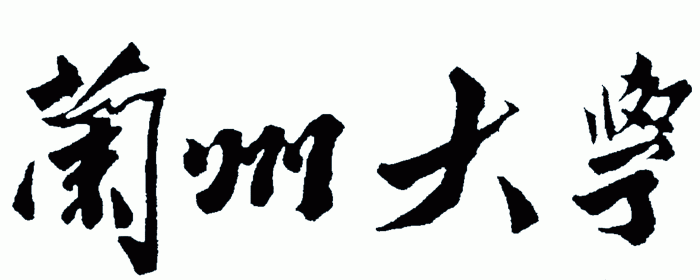 博士学位论文答辩材料答辩材料包含以下内容：1.兰州大学学位论文同行专家评阅意见书2.兰州大学博士学位论文修改情况审核表3.兰州大学博士学位论文答辩资格审核表4.兰州大学博士学位论文答辩委员会成员审批表5.兰州大学博士学位论文答辩记录6.兰州大学博士学位论文答辩委员会决议7.兰州大学博士学位论文答辩后修改情况审核表学位论文同行专家评阅意见书（学术学位）兰州大学学位评定委员会办公室制学位论文评价指标及评价要素（学术学位）注：本评阅意见书须双面打印。学位论文同行专家评阅意见书（专业学位）兰州大学学位评定委员会办公室制学位论文评价指标及评价要素（专业学位）注：本评阅意见书须双面打印。兰州大学博士学位论文修改情况审核表注：本表用于论文评阅后修改论文使用，需放在同行专家评议意见书后。兰州大学博士学位论文答辩资格审核表兰州大学博士学位论文答辩委员会成员审批表注：本表须在学位论文答辩公告发布前由学位授权学科/专业学位类别负责人和学位评定分委员会主席审核。兰州大学博士学位论文答辩记录兰州大学同等学力人员博士学位论文答辩委员会表决票兰州大学博士学位论文答辩委员会决议注：本表若不够填写可增加页，务必正反打印。兰州大学博士学位论文答辩后修改情况审核表注：本表适用于论文答辩后修改论文使用，需放在答辩委员会决议后。VIII思想政治鉴定Ⅸ学位评定分委员会审核申请人姓名：申请人工作单位：学科专业（类别领域）：指导教师：合作导师：接收院系：申请日期：二○       年   月   日姓名性别性别性别出生日期出生日期出生日期出生日期出生日期年  月  日年  月  日年  月  日年  月  日年  月  日年  月  日年  月  日年  月  日贴近期免冠正面一寸照片       籍贯            省       市    （县）            省       市    （县）            省       市    （县）            省       市    （县）            省       市    （县）            省       市    （县）            省       市    （县）            省       市    （县）            省       市    （县）            省       市    （县）            省       市    （县）            省       市    （县）民族民族民族政治面貌政治面貌贴近期免冠正面一寸照片       身份证号身份证号身份证号贴近期免冠正面一寸照片       备案时间备案时间备案时间年     月年     月年     月年     月年     月年     月年     月年     月工作单位工作单位工作单位工作单位工作单位工作单位学科专业（类别领域）学科专业（类别领域）指 导教 师指 导教 师指 导教 师指 导教 师指 导教 师姓	名姓	名姓	名姓	名研究方向研究方向指 导教 师指 导教 师指 导教 师指 导教 师指 导教 师专业技术职务专业技术职务专业技术职务专业技术职务联系电话联系电话E-mailE-mailE-mailE-mailE-mail前置学历前置学历（包括毕业时间、毕业学校、专业）（包括毕业时间、毕业学校、专业）（包括毕业时间、毕业学校、专业）（包括毕业时间、毕业学校、专业）（包括毕业时间、毕业学校、专业）（包括毕业时间、毕业学校、专业）（包括毕业时间、毕业学校、专业）（包括毕业时间、毕业学校、专业）（包括毕业时间、毕业学校、专业）（包括毕业时间、毕业学校、专业）（包括毕业时间、毕业学校、专业）（包括毕业时间、毕业学校、专业）（包括毕业时间、毕业学校、专业）（包括毕业时间、毕业学校、专业）（包括毕业时间、毕业学校、专业）（包括毕业时间、毕业学校、专业）（包括毕业时间、毕业学校、专业）（包括毕业时间、毕业学校、专业）（包括毕业时间、毕业学校、专业）（包括毕业时间、毕业学校、专业）（包括毕业时间、毕业学校、专业）（包括毕业时间、毕业学校、专业）（包括毕业时间、毕业学校、专业）（包括毕业时间、毕业学校、专业）（包括毕业时间、毕业学校、专业）（包括毕业时间、毕业学校、专业）（包括毕业时间、毕业学校、专业）前置学位前置学位（包括获学位时间、学位门类或专业类别）（包括获学位时间、学位门类或专业类别）（包括获学位时间、学位门类或专业类别）（包括获学位时间、学位门类或专业类别）（包括获学位时间、学位门类或专业类别）（包括获学位时间、学位门类或专业类别）（包括获学位时间、学位门类或专业类别）（包括获学位时间、学位门类或专业类别）（包括获学位时间、学位门类或专业类别）（包括获学位时间、学位门类或专业类别）（包括获学位时间、学位门类或专业类别）（包括获学位时间、学位门类或专业类别）（包括获学位时间、学位门类或专业类别）（包括获学位时间、学位门类或专业类别）（包括获学位时间、学位门类或专业类别）（包括获学位时间、学位门类或专业类别）（包括获学位时间、学位门类或专业类别）（包括获学位时间、学位门类或专业类别）（包括获学位时间、学位门类或专业类别）（包括获学位时间、学位门类或专业类别）（包括获学位时间、学位门类或专业类别）（包括获学位时间、学位门类或专业类别）（包括获学位时间、学位门类或专业类别）（包括获学位时间、学位门类或专业类别）（包括获学位时间、学位门类或专业类别）（包括获学位时间、学位门类或专业类别）（包括获学位时间、学位门类或专业类别）主要学习、工作经历      （从高中开始） 主要学习、工作经历      （从高中开始） 起讫年月起讫年月起讫年月起讫年月起讫年月起讫年月起讫年月起讫年月起讫年月起讫年月单	位	名	称单	位	名	称单	位	名	称单	位	名	称单	位	名	称单	位	名	称单	位	名	称单	位	名	称单	位	名	称单	位	名	称单	位	名	称单	位	名	称单	位	名	称单	位	名	称单	位	名	称单	位	名	称职务主要学习、工作经历      （从高中开始） 主要学习、工作经历      （从高中开始） 年   月至	年   月年   月至	年   月年   月至	年   月年   月至	年   月年   月至	年   月年   月至	年   月年   月至	年   月年   月至	年   月年   月至	年   月年   月至	年   月主要学习、工作经历      （从高中开始） 主要学习、工作经历      （从高中开始） 年   月至	年   月年   月至	年   月年   月至	年   月年   月至	年   月年   月至	年   月年   月至	年   月年   月至	年   月年   月至	年   月年   月至	年   月年   月至	年   月主要学习、工作经历      （从高中开始） 主要学习、工作经历      （从高中开始） 年   月至	年   月年   月至	年   月年   月至	年   月年   月至	年   月年   月至	年   月年   月至	年   月年   月至	年   月年   月至	年   月年   月至	年   月年   月至	年   月主要学习、工作经历      （从高中开始） 主要学习、工作经历      （从高中开始） 年   月至	年   月年   月至	年   月年   月至	年   月年   月至	年   月年   月至	年   月年   月至	年   月年   月至	年   月年   月至	年   月年   月至	年   月年   月至	年   月主要学习、工作经历      （从高中开始） 主要学习、工作经历      （从高中开始） 年   月至	年   月年   月至	年   月年   月至	年   月年   月至	年   月年   月至	年   月年   月至	年   月年   月至	年   月年   月至	年   月年   月至	年   月年   月至	年   月工作期间的主要奖惩情况工作期间的主要奖惩情况申请人姓名申请人姓名备案时间备案时间备案时间学科专业（类别领域）学科专业（类别领域）指导教师指导教师指导教师学位论文题目学位论文题目学术论文和专著发表情况学术论文和专著发表情况学术论文和专著发表情况学术论文和专著发表情况学术论文和专著发表情况学术论文和专著发表情况学术论文和专著发表情况学术论文和专著发表情况学术论文和专著发表情况学术论文和专著发表情况序号论文、专著名称论文、专著名称发表时间刊物名称出版单位刊物名称出版单位作者排名（n/m）作者排名（n/m）作者排名（n/m）检索情况或ISSN或ISBN1234567其他科研成果其他科研成果其他科研成果其他科研成果其他科研成果其他科研成果其他科研成果其他科研成果其他科研成果其他科研成果序号成果名称成果名称获得时间颁奖（批准）部门颁奖（批准）部门等级作者排名（n/m）作者排名（n/m）获奖证书号或授权专利号等1234注：此页由培养学院出具的成绩单代替。成绩单由学院审核，完成申请学科/专业学位类别博士研究生培养方案规定的学位课程并参加考试，考试成绩合格，学院负责人签字并加盖培养学院公章。学位论文题目开题时间选题来源开题时间年  月论文研究方向完成时间年  月关键词一、论文选题意义二、论文的主要研究成果和创新点三、论文研究内容对本学科或社会经济的意义或价值申请人（签名）：                                             年    月    日一、论文选题意义二、论文的主要研究成果和创新点三、论文研究内容对本学科或社会经济的意义或价值申请人（签名）：                                             年    月    日一、论文选题意义二、论文的主要研究成果和创新点三、论文研究内容对本学科或社会经济的意义或价值申请人（签名）：                                             年    月    日一、论文选题意义二、论文的主要研究成果和创新点三、论文研究内容对本学科或社会经济的意义或价值申请人（签名）：                                             年    月    日一、对本学科基础理论和专门知识的掌握情况二、在教学、科研、专门技术等方面做出的突出成绩三、近年来从事的主要业务工作及业绩申请人（签名）：                                                年    月    日一、对申请人的理论水平、研究能力、治学态度等的综合评语二、对申请人学位论文的学术评语，并说明是否同意进行学位论文评阅三、对学位论文是否存在意识形态问题及学术违规行为的审核意见指导教师（签名）：                                          年    月    日论文题目：学科专业：研究方向：论文层次：博士学位论文评价指标评价要素说明评价要素说明评价选题选题的前沿性和开创性；
研究的理论意义、现实意义；
对国内外该选题及相关领域研究现状的归纳、总结情况。选题的前沿性和开创性；
研究的理论意义、现实意义；
对国内外该选题及相关领域研究现状的归纳、总结情况。□优秀□良好□一般□不合格创新性及论文价值在新价值现象的探索、新规律的发现、新命题新方法的提出等方面的科学发现；对解决自然科学或工程技术中重要问题的作用；对科技发展和社会进步的影响和贡献。在新价值现象的探索、新规律的发现、新命题新方法的提出等方面的科学发现；对解决自然科学或工程技术中重要问题的作用；对科技发展和社会进步的影响和贡献。□优秀□良好□一般□不合格基础知识和科研能力调研引证资料的全面性、详实性；论文研究方法的科学性；论文体现的学科理论基础的坚实宽广程度和专业知识的系统深入程度；
论文所体现的作者独立从事科学研究的能力。调研引证资料的全面性、详实性；论文研究方法的科学性；论文体现的学科理论基础的坚实宽广程度和专业知识的系统深入程度；
论文所体现的作者独立从事科学研究的能力。□优秀□良好□一般□不合格论文规范性引文的规范性，学风的严谨性；
论文结构的逻辑性；
文字表述的准确、简洁和流畅性。引文的规范性，学风的严谨性；
论文结构的逻辑性；
文字表述的准确、简洁和流畅性。□优秀□良好□一般□不合格学位论文总体评价（请在所选项目前打√）学位论文总体评价（请在所选项目前打√）□优秀   □良好   □一般   □不合格□优秀   □良好   □一般   □不合格评阅结论（请在所选项目前打√）评阅结论（请在所选项目前打√）同意答辩（总体评价为：优秀、良好）同意答辩（总体评价为：优秀、良好）评阅结论（请在所选项目前打√）评阅结论（请在所选项目前打√）修改后答辩（总体评价为：优秀、良好、一般）修改后答辩（总体评价为：优秀、良好、一般）评阅结论（请在所选项目前打√）评阅结论（请在所选项目前打√）修改后重新送审（总体评价为：一般）修改后重新送审（总体评价为：一般）评阅结论（请在所选项目前打√）评阅结论（请在所选项目前打√）不同意答辩（总体评价为：不合格）不同意答辩（总体评价为：不合格）对学位论文的综合评语（请对照评价指标及要素撰写，并说明是否推荐答辩）：（可另附页）学位论文存在的不足或主要问题：（可另附页）学位论文是否存在意识形态、学术不端方面的问题：（如存在请予以具体指出，可另附页）论文题目：类别领域：研究方向：论文层次：博士学位论文评价指标评价要素说明评价选题选题来源于相关专业领域的实际问题；对相关专业领域的现实意义；问题提炼和表述的准确性，研究范畴和目标的清晰程度。□优秀□良好□一般□不合格专业基础对专业理论和专门知识的掌握程度；对相关学科领域的理论知识和分析工具的运用；资料、数据的详实性，分析论述的严谨性。□优秀□良好□一般□不合格综合能力在方法、工艺、技术等方面的创新性；解决问题的思路（方案）的合理程度，研究方法和技术手段的可行性；提出的对策建议和成果落实方案的可操作性；研究内容的难度和工作量。□优秀□良好□一般□不合格应用价值提出的解决方案或研究成果的实际应用价值，或产生的社会效益或经济效益；研究成果、对策或建议对相关专业领域生产实践的指导价值和推广意义。□优秀□良好□一般□不合格规范性结构的完整性，条理清晰程度；文字表述的准确、简洁和流畅性；资料引证、图表展示、文献标注等的规范性。□优秀□良好□一般□不合格学位论文总体评价（请在所选项目前打√）□优秀   □良好   □一般   □不合格□优秀   □良好   □一般   □不合格评阅结论（请在所选项目前打√）□	同意答辩（总体评价为：优秀、良好）□	同意答辩（总体评价为：优秀、良好）评阅结论（请在所选项目前打√）□	修改后答辩（总体评价为：优秀、良好、一般）□	修改后答辩（总体评价为：优秀、良好、一般）评阅结论（请在所选项目前打√）□	修改后重新送审（总体评价为：一般）□	修改后重新送审（总体评价为：一般）评阅结论（请在所选项目前打√）□	不同意答辩（总体评价为：不合格）□	不同意答辩（总体评价为：不合格）对学位论文的综合评语（请对照评价指标及要素撰写，并说明是否推荐答辩）：（可另附页）学位论文存在的不足或主要问题：（可另附页）学位论文是否存在意识形态、学术不端方面问题：（如存在请予以具体指出，可另附页）论文作者论文作者指导教师论文题目论文题目评阅专家提出的问题及所作的修改情况评阅专家指出的问题及修改意见：1.2.3.…评阅专家指出的问题及修改意见：1.2.3.…评阅专家指出的问题及修改意见：1.2.3.…评阅专家指出的问题及修改意见：1.2.3.…评阅专家提出的问题及所作的修改情况对学位论文所作的逐条修改情况：1.2.3.…申请人（签名）：                                  年    月    日对学位论文所作的逐条修改情况：1.2.3.…申请人（签名）：                                  年    月    日对学位论文所作的逐条修改情况：1.2.3.…申请人（签名）：                                  年    月    日对学位论文所作的逐条修改情况：1.2.3.…申请人（签名）：                                  年    月    日指导教师对学位论文修改情况的审核意见（修改是否到位，是否同意答辩）：指导教师（签名）：                                       年    月    日指导教师对学位论文修改情况的审核意见（修改是否到位，是否同意答辩）：指导教师（签名）：                                       年    月    日指导教师对学位论文修改情况的审核意见（修改是否到位，是否同意答辩）：指导教师（签名）：                                       年    月    日指导教师对学位论文修改情况的审核意见（修改是否到位，是否同意答辩）：指导教师（签名）：                                       年    月    日指导教师对学位论文修改情况的审核意见（修改是否到位，是否同意答辩）：指导教师（签名）：                                       年    月    日学院对申请人申请答辩的审核意见（科研成果完成情况、专业知识结构与水平认定情况）已查验（申请人姓名）的科研成果证明材料的原件，并经学位授权学科/专业学位类别负责人和学位评定分委员会审核，申请人正式发表和完成的科研成果达到《兰州大学授予具有研究生毕业同等学力人员硕士、博士学位工作实施细则》和         学科/专业学位类别学位授予标准中对科研成果的要求。经审核，学位申请人已完成           学科/专业学位类别博士研究生培养方案规定的学位课程并参加考试，考试成绩合格。审核人（签字）：                        学院负责人（签字）：         年    月    日                          年    月    日（学院公章）学位授权学科/专业学位类别负责人审核意见（包括学位论文是否修改到位，学位论文水平是否达到答辩要求、是否同意答辩）：学位授权学科/专业学位类别负责人（签字）：                    年    月    日答辩人姓名指导教师学科专业计划答辩日期论文题目学位论文答辩委员会成员职务姓名职称是否为博士生导师工作单位学位论文答辩委员会成员主席学位论文答辩委员会成员委员学位论文答辩委员会成员委员学位论文答辩委员会成员委员学位论文答辩委员会成员委员学位论文答辩委员会成员委员学位论文答辩委员会成员委员学位授权学科/专业学位类别负责人审核意见（是否同意答辩委员会组成名单）：学位授权学科/专业学位类别负责人（签字）：                      年    月    日学位授权学科/专业学位类别负责人审核意见（是否同意答辩委员会组成名单）：学位授权学科/专业学位类别负责人（签字）：                      年    月    日学位授权学科/专业学位类别负责人审核意见（是否同意答辩委员会组成名单）：学位授权学科/专业学位类别负责人（签字）：                      年    月    日学位授权学科/专业学位类别负责人审核意见（是否同意答辩委员会组成名单）：学位授权学科/专业学位类别负责人（签字）：                      年    月    日学位授权学科/专业学位类别负责人审核意见（是否同意答辩委员会组成名单）：学位授权学科/专业学位类别负责人（签字）：                      年    月    日学位授权学科/专业学位类别负责人审核意见（是否同意答辩委员会组成名单）：学位授权学科/专业学位类别负责人（签字）：                      年    月    日学位评定分委员会审核意见（请说明是否同意答辩委员会组成名单，是否同意组织答辩）：学位评定分委员会主席（签字）：                                 年    月    日学位评定分委员会审核意见（请说明是否同意答辩委员会组成名单，是否同意组织答辩）：学位评定分委员会主席（签字）：                                 年    月    日学位评定分委员会审核意见（请说明是否同意答辩委员会组成名单，是否同意组织答辩）：学位评定分委员会主席（签字）：                                 年    月    日学位评定分委员会审核意见（请说明是否同意答辩委员会组成名单，是否同意组织答辩）：学位评定分委员会主席（签字）：                                 年    月    日学位评定分委员会审核意见（请说明是否同意答辩委员会组成名单，是否同意组织答辩）：学位评定分委员会主席（签字）：                                 年    月    日学位评定分委员会审核意见（请说明是否同意答辩委员会组成名单，是否同意组织答辩）：学位评定分委员会主席（签字）：                                 年    月    日答辩人答辩时间答辩地点出席委员人数答辩主席答辩秘书论文题目答辩记录（答辩中提出的主要问题及回答的要点）：答辩秘书（签名）：                                             年    月    日答辩记录（答辩中提出的主要问题及回答的要点）：答辩秘书（签名）：                                             年    月    日答辩记录（答辩中提出的主要问题及回答的要点）：答辩秘书（签名）：                                             年    月    日答辩记录（答辩中提出的主要问题及回答的要点）：答辩秘书（签名）：                                             年    月    日答辩记录（答辩中提出的主要问题及回答的要点）：答辩秘书（签名）：                                             年    月    日答辩记录（答辩中提出的主要问题及回答的要点）：答辩秘书（签名）：                                             年    月    日本表决票仅供答辩时使用，不归入个人档案学院（公章）学院（公章）表决日期         年    月    日答辩人指导教师论文题目达到博士学位授予水平，建议授予博士学位达到博士学位授予水平，建议授予博士学位说明：1.凡同意或建议的，在相应的空格中划“Ο”；不同意或不建议的，在相应的空格中划“×”。2.未盖学院公章的表决票无效。3.采用无记名投票方式。说明：1.凡同意或建议的，在相应的空格中划“Ο”；不同意或不建议的，在相应的空格中划“×”。2.未盖学院公章的表决票无效。3.采用无记名投票方式。说明：1.凡同意或建议的，在相应的空格中划“Ο”；不同意或不建议的，在相应的空格中划“×”。2.未盖学院公章的表决票无效。3.采用无记名投票方式。说明：1.凡同意或建议的，在相应的空格中划“Ο”；不同意或不建议的，在相应的空格中划“×”。2.未盖学院公章的表决票无效。3.采用无记名投票方式。答辩人姓名答辩时间论文题目答辩委员会决议答辩委员会决议答辩委员会决议答辩委员会决议1.对学位论文和答辩情况的评价2.投票表决结果答辩委员会共 ____ 人，经评议和无记名投票表决，  ____ 票建议授予博士学位。根据投票结果，答辩委员会建议/不建议学位评定分委员会授予 （答辩人姓名）博士学位。1.对学位论文和答辩情况的评价2.投票表决结果答辩委员会共 ____ 人，经评议和无记名投票表决，  ____ 票建议授予博士学位。根据投票结果，答辩委员会建议/不建议学位评定分委员会授予 （答辩人姓名）博士学位。1.对学位论文和答辩情况的评价2.投票表决结果答辩委员会共 ____ 人，经评议和无记名投票表决，  ____ 票建议授予博士学位。根据投票结果，答辩委员会建议/不建议学位评定分委员会授予 （答辩人姓名）博士学位。1.对学位论文和答辩情况的评价2.投票表决结果答辩委员会共 ____ 人，经评议和无记名投票表决，  ____ 票建议授予博士学位。根据投票结果，答辩委员会建议/不建议学位评定分委员会授予 （答辩人姓名）博士学位。论文总体水平评价：  □优秀   □良好   □一般    □较差论文总体水平评价：  □优秀   □良好   □一般    □较差论文总体水平评价：  □优秀   □良好   □一般    □较差论文总体水平评价：  □优秀   □良好   □一般    □较差是否推荐为优秀博士学位论文： □推荐   □不推荐是否推荐为优秀博士学位论文： □推荐   □不推荐是否推荐为优秀博士学位论文： □推荐   □不推荐是否推荐为优秀博士学位论文： □推荐   □不推荐答辩委员会主席（签字）：答辩委员会委员（签字）：|           |           |           |           |           |           |           |           答辩委员会主席（签字）：答辩委员会委员（签字）：|           |           |           |           |           |           |           |           答辩委员会主席（签字）：答辩委员会委员（签字）：|           |           |           |           |           |           |           |           答辩委员会主席（签字）：答辩委员会委员（签字）：|           |           |           |           |           |           |           |           论文作者论文作者指导教师论文题目论文题目答辩委员会提出的问题及所作的修改情况答辩委员会指出的问题及修改意见：1.2.3.…答辩委员会指出的问题及修改意见：1.2.3.…答辩委员会指出的问题及修改意见：1.2.3.…答辩委员会指出的问题及修改意见：1.2.3.…答辩委员会提出的问题及所作的修改情况对学位论文所作的逐条修改情况：1.2.3.…申请人（签字）：                                   年    月    日对学位论文所作的逐条修改情况：1.2.3.…申请人（签字）：                                   年    月    日对学位论文所作的逐条修改情况：1.2.3.…申请人（签字）：                                   年    月    日对学位论文所作的逐条修改情况：1.2.3.…申请人（签字）：                                   年    月    日指导教师对学位论文修改情况的审核意见：指导教师（签字）：                                       年    月    日指导教师对学位论文修改情况的审核意见：指导教师（签字）：                                       年    月    日指导教师对学位论文修改情况的审核意见：指导教师（签字）：                                       年    月    日指导教师对学位论文修改情况的审核意见：指导教师（签字）：                                       年    月    日指导教师对学位论文修改情况的审核意见：指导教师（签字）：                                       年    月    日工作单位对申请人的思想政治鉴定意见（包括政治思想、遵纪守法、道德品质等方面）：党委负责人（签字）：                              年    月    日（党委公章）学位评定分委员会主审委员审核意见学位评定分委员会主审委员审核意见学位评定分委员会主审委员审核意见学位评定分委员会主审委员审核意见学位评定分委员会主审委员审核意见学位评定分委员会主审委员审核意见主审委员（签字）：                                          年    月    日主审委员（签字）：                                          年    月    日主审委员（签字）：                                          年    月    日主审委员（签字）：                                          年    月    日主审委员（签字）：                                          年    月    日主审委员（签字）：                                          年    月    日学位评定分委员会审议意见学位评定分委员会审议意见学位评定分委员会审议意见学位评定分委员会审议意见学位评定分委员会审议意见学位评定分委员会审议意见应到委员人数实到人数同意人数不同意人数弃权人数是否通过            学位评定分委员会于      年   月   日召开，会议审议了申请人专业知识结构与水平认定情况、科研成果完成情况、论文评阅情况、答辩组织及结果，经出席委员无记名投票表决,认为申请人达到/未达到博士学位授予标准的要求，根据《兰州大学学位授予工作细则》《兰州大学授予具有研究生毕业同等学力人员硕士、博士学位工作实施细则》，建议/不建议授予（申请人姓名） （学科门类/专业学位类别）博士学位。学位评定分委员会主席（签字）：                              年    月    日            学位评定分委员会于      年   月   日召开，会议审议了申请人专业知识结构与水平认定情况、科研成果完成情况、论文评阅情况、答辩组织及结果，经出席委员无记名投票表决,认为申请人达到/未达到博士学位授予标准的要求，根据《兰州大学学位授予工作细则》《兰州大学授予具有研究生毕业同等学力人员硕士、博士学位工作实施细则》，建议/不建议授予（申请人姓名） （学科门类/专业学位类别）博士学位。学位评定分委员会主席（签字）：                              年    月    日            学位评定分委员会于      年   月   日召开，会议审议了申请人专业知识结构与水平认定情况、科研成果完成情况、论文评阅情况、答辩组织及结果，经出席委员无记名投票表决,认为申请人达到/未达到博士学位授予标准的要求，根据《兰州大学学位授予工作细则》《兰州大学授予具有研究生毕业同等学力人员硕士、博士学位工作实施细则》，建议/不建议授予（申请人姓名） （学科门类/专业学位类别）博士学位。学位评定分委员会主席（签字）：                              年    月    日            学位评定分委员会于      年   月   日召开，会议审议了申请人专业知识结构与水平认定情况、科研成果完成情况、论文评阅情况、答辩组织及结果，经出席委员无记名投票表决,认为申请人达到/未达到博士学位授予标准的要求，根据《兰州大学学位授予工作细则》《兰州大学授予具有研究生毕业同等学力人员硕士、博士学位工作实施细则》，建议/不建议授予（申请人姓名） （学科门类/专业学位类别）博士学位。学位评定分委员会主席（签字）：                              年    月    日            学位评定分委员会于      年   月   日召开，会议审议了申请人专业知识结构与水平认定情况、科研成果完成情况、论文评阅情况、答辩组织及结果，经出席委员无记名投票表决,认为申请人达到/未达到博士学位授予标准的要求，根据《兰州大学学位授予工作细则》《兰州大学授予具有研究生毕业同等学力人员硕士、博士学位工作实施细则》，建议/不建议授予（申请人姓名） （学科门类/专业学位类别）博士学位。学位评定分委员会主席（签字）：                              年    月    日            学位评定分委员会于      年   月   日召开，会议审议了申请人专业知识结构与水平认定情况、科研成果完成情况、论文评阅情况、答辩组织及结果，经出席委员无记名投票表决,认为申请人达到/未达到博士学位授予标准的要求，根据《兰州大学学位授予工作细则》《兰州大学授予具有研究生毕业同等学力人员硕士、博士学位工作实施细则》，建议/不建议授予（申请人姓名） （学科门类/专业学位类别）博士学位。学位评定分委员会主席（签字）：                              年    月    日